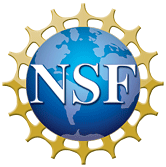 Science:  Becoming the MessengerFor a small group of ambitious researchers specially selected to participate for a second dayWells Conference Center, University of Maine, Orono, MEApril 15, 20117:30 – 8:00	Breakfast – Lincoln Ballroom on the main level8:00 – 9:00	Review Day One		Plan for Day Two		Q & A9:00 – 10:00	Training for Public Communication		Dan Agan, Chris Mooney, & Joe Schreiber10:00 – 	12:00	Delivering Your Message		(Small groups work with one on one advice)		Video tape each participant as they complete their message refinement12:00 – 12:45	Working Lunch12:45 – 1:00	Setting the stage for Press Conference/Presentations1:00 - 1:45	Creating and Prepare for Live Presentations (work session)		3 minute talk, max 3 slides1:45 –3:00	Press Conference3:00 – 3:15	Break3:15 – 4:30	Press Conference (continues)4:30 – 4:45	Wrap Up		Complete Evaluation Forms		Presentation of Certificates